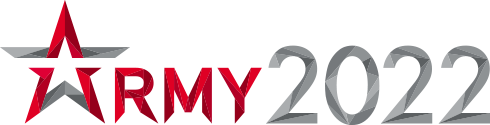 17 августаМеждународный военно-технический форум «Армия-2022»    15-21 августаКВЦ «Патриот», Московская обл., Одинцовский р-он.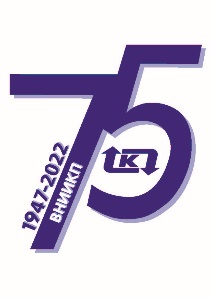 Конференция«Кабельная промышленность России для нужд ОПК»Организатор конференции – ОАО «ВНИИКП»                                     Модератор: Мещанов Виталий Геннадиевич,                                           Генеральный директор ОАО «ВНИИКП»10.00 – 10.10Открытие конференции.10.10 – 10.30Наука и инновации в интересах укрепления обороноспособности России. МЕЩАНОВ Виталий Геннадиевич –Генеральный директор 10.30 – 11.00Разработка и организация малотоннажного производства термоусаживаемых трубок взамен импортных аналогов типа DR и DERAY-I и полимерных композиций для их изготовления.ШУВАЛОВМихаил Юрьевич –Директор научного направления «Кабели и провода энергетического назначения»10.30 – 11.00Разработка и организация малотоннажного производства термоусаживаемых трубок взамен импортных аналогов типа DR и DERAY-I и полимерных композиций для их изготовления.ВАСИЛЬЕВ Борис Евгеньевич –Генеральный директорООО «МЕМОТЕРМ-ММ»11.00 – 11.30Оптические кабели специального назначения и вопросы их надежности.ОВЧИННИКОВА Ирина Александровна –  Директор научного направления «Кабели, провода и арматура для систем коммуникаций и информатизации»11.30 – 11.40Кабели связи специального назначения. ШОЛУДЕНКО Михаил Владимирович – заместитель заведующего отделением  «Кабели, провода и арматура для систем коммуникаций и информатизации»11.40 – 12.00Кабельная продукция для ВМФ РФ. Современные тенденции. Опыт работы.НОВИКОВ Дмитрий Владимирович – Заведующий отделением«Провода и кабели для электрических машин, установок транспорта и приборов»12.00 – 12.20Обмоточные провода для изделий ВВСТ.АНДРИАНОВВиктор Константинович-Зав. отделом монтажных проводов и кабелей с минеральной  изоляцией12.20 – 12.50Возможности и преимущества использования сверхпроводимости для ВВСТ и ВМФ.ВЫСОЦКИЙВиталий Сергеевич-Заместитель заведующего отделением «Сверхпроводящие и криорезистивные провода и технологии их производства»12.50 – 13.10Сверхпроводящие системы размагничивания – новые возможности.ФЕТИСОВ Сергей Сергеевич – Заведующий отделением «Сверхпроводящие и криорезистивные провода и технологии их производства»13.10 – 13.30Опыт стандартизации и управления интеллектуальной собственностью предприятия в отношении оборонной продукции.МАРТЫНЕНКО Татьяна Сергеевна – Заведующий отделением«Менеджмент качества, нормативно-технической документации и интеллектуальной собственности»13.30 – 13.55Дискуссия, ответы на вопросы13.55 – 14.00Закрытие конференцииЗакрытие конференции